APPENDIX IBranch Information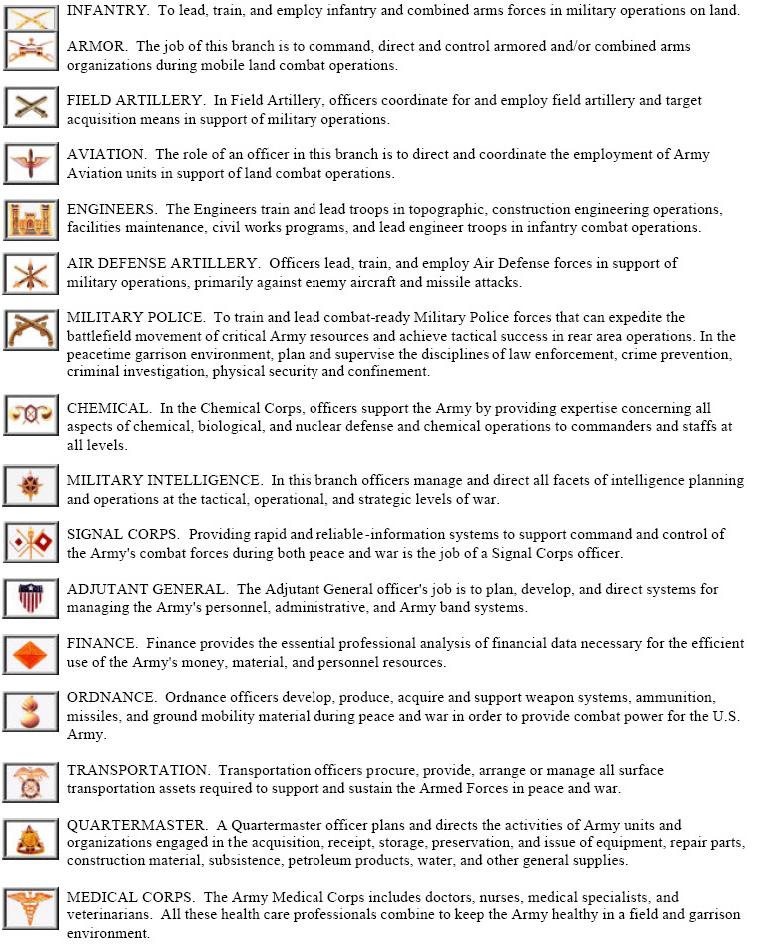 